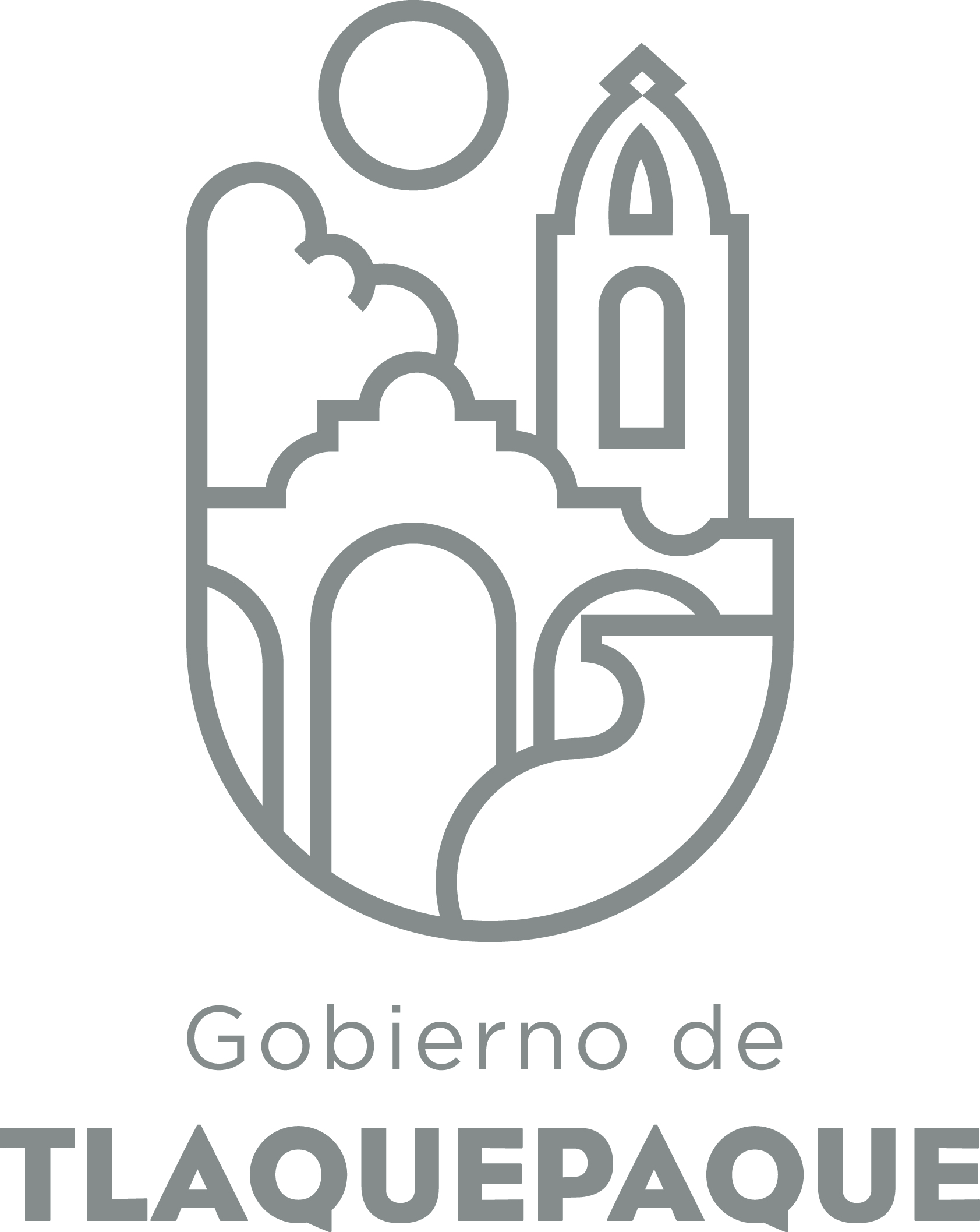 ANEXO 1:  DATOS GENERALESANEXO 2: OPERACIÓN DE LA PROPUESTAElaborado por: DGPP / PP / PLVA)Nombre del programa/proyecto/servicio/campañaA)Nombre del programa/proyecto/servicio/campañaA)Nombre del programa/proyecto/servicio/campañaA)Nombre del programa/proyecto/servicio/campañaPrograma de capacitación del personal del H. Ayuntamiento de San Pedro Tlaquepaque, en materia de transparencia, acceso a la información pública y protección de datos.Programa de capacitación del personal del H. Ayuntamiento de San Pedro Tlaquepaque, en materia de transparencia, acceso a la información pública y protección de datos.Programa de capacitación del personal del H. Ayuntamiento de San Pedro Tlaquepaque, en materia de transparencia, acceso a la información pública y protección de datos.Programa de capacitación del personal del H. Ayuntamiento de San Pedro Tlaquepaque, en materia de transparencia, acceso a la información pública y protección de datos.Programa de capacitación del personal del H. Ayuntamiento de San Pedro Tlaquepaque, en materia de transparencia, acceso a la información pública y protección de datos.Programa de capacitación del personal del H. Ayuntamiento de San Pedro Tlaquepaque, en materia de transparencia, acceso a la información pública y protección de datos.EjeEjeB) Dirección o Área ResponsableB) Dirección o Área ResponsableB) Dirección o Área ResponsableB) Dirección o Área ResponsableDirección de la Unidad de Transparencia.Dirección de la Unidad de Transparencia.Dirección de la Unidad de Transparencia.Dirección de la Unidad de Transparencia.Dirección de la Unidad de Transparencia.Dirección de la Unidad de Transparencia.EstrategiaEstrategiaC)  Problemática que atiende la propuestaC)  Problemática que atiende la propuestaC)  Problemática que atiende la propuestaC)  Problemática que atiende la propuestaEste programa atiende la obligación normativa de capacitar a los funcionarios públicos (primordialmente enlaces de transparencia) respecto de las actualizaciones legales en cuanto a transparencia, acceso a la información pública y protección de datos personales.Este programa atiende la obligación normativa de capacitar a los funcionarios públicos (primordialmente enlaces de transparencia) respecto de las actualizaciones legales en cuanto a transparencia, acceso a la información pública y protección de datos personales.Este programa atiende la obligación normativa de capacitar a los funcionarios públicos (primordialmente enlaces de transparencia) respecto de las actualizaciones legales en cuanto a transparencia, acceso a la información pública y protección de datos personales.Este programa atiende la obligación normativa de capacitar a los funcionarios públicos (primordialmente enlaces de transparencia) respecto de las actualizaciones legales en cuanto a transparencia, acceso a la información pública y protección de datos personales.Este programa atiende la obligación normativa de capacitar a los funcionarios públicos (primordialmente enlaces de transparencia) respecto de las actualizaciones legales en cuanto a transparencia, acceso a la información pública y protección de datos personales.Este programa atiende la obligación normativa de capacitar a los funcionarios públicos (primordialmente enlaces de transparencia) respecto de las actualizaciones legales en cuanto a transparencia, acceso a la información pública y protección de datos personales.Línea de AcciónLínea de AcciónC)  Problemática que atiende la propuestaC)  Problemática que atiende la propuestaC)  Problemática que atiende la propuestaC)  Problemática que atiende la propuestaEste programa atiende la obligación normativa de capacitar a los funcionarios públicos (primordialmente enlaces de transparencia) respecto de las actualizaciones legales en cuanto a transparencia, acceso a la información pública y protección de datos personales.Este programa atiende la obligación normativa de capacitar a los funcionarios públicos (primordialmente enlaces de transparencia) respecto de las actualizaciones legales en cuanto a transparencia, acceso a la información pública y protección de datos personales.Este programa atiende la obligación normativa de capacitar a los funcionarios públicos (primordialmente enlaces de transparencia) respecto de las actualizaciones legales en cuanto a transparencia, acceso a la información pública y protección de datos personales.Este programa atiende la obligación normativa de capacitar a los funcionarios públicos (primordialmente enlaces de transparencia) respecto de las actualizaciones legales en cuanto a transparencia, acceso a la información pública y protección de datos personales.Este programa atiende la obligación normativa de capacitar a los funcionarios públicos (primordialmente enlaces de transparencia) respecto de las actualizaciones legales en cuanto a transparencia, acceso a la información pública y protección de datos personales.Este programa atiende la obligación normativa de capacitar a los funcionarios públicos (primordialmente enlaces de transparencia) respecto de las actualizaciones legales en cuanto a transparencia, acceso a la información pública y protección de datos personales.No. de PP EspecialNo. de PP EspecialD) Ubicación Geográfica / Cobertura  de ColoniasD) Ubicación Geográfica / Cobertura  de ColoniasD) Ubicación Geográfica / Cobertura  de ColoniasD) Ubicación Geográfica / Cobertura  de ColoniasLa cobertura del programa representa al personal del H. Ayuntamiento de San Pedro Tlaquepaque, específicamente aquellos que fungen como enlaces de transparencia en las diferentes unidades administrativas.La cobertura del programa representa al personal del H. Ayuntamiento de San Pedro Tlaquepaque, específicamente aquellos que fungen como enlaces de transparencia en las diferentes unidades administrativas.La cobertura del programa representa al personal del H. Ayuntamiento de San Pedro Tlaquepaque, específicamente aquellos que fungen como enlaces de transparencia en las diferentes unidades administrativas.La cobertura del programa representa al personal del H. Ayuntamiento de San Pedro Tlaquepaque, específicamente aquellos que fungen como enlaces de transparencia en las diferentes unidades administrativas.La cobertura del programa representa al personal del H. Ayuntamiento de San Pedro Tlaquepaque, específicamente aquellos que fungen como enlaces de transparencia en las diferentes unidades administrativas.La cobertura del programa representa al personal del H. Ayuntamiento de San Pedro Tlaquepaque, específicamente aquellos que fungen como enlaces de transparencia en las diferentes unidades administrativas. Indicador ASE Indicador ASED) Ubicación Geográfica / Cobertura  de ColoniasD) Ubicación Geográfica / Cobertura  de ColoniasD) Ubicación Geográfica / Cobertura  de ColoniasD) Ubicación Geográfica / Cobertura  de ColoniasLa cobertura del programa representa al personal del H. Ayuntamiento de San Pedro Tlaquepaque, específicamente aquellos que fungen como enlaces de transparencia en las diferentes unidades administrativas.La cobertura del programa representa al personal del H. Ayuntamiento de San Pedro Tlaquepaque, específicamente aquellos que fungen como enlaces de transparencia en las diferentes unidades administrativas.La cobertura del programa representa al personal del H. Ayuntamiento de San Pedro Tlaquepaque, específicamente aquellos que fungen como enlaces de transparencia en las diferentes unidades administrativas.La cobertura del programa representa al personal del H. Ayuntamiento de San Pedro Tlaquepaque, específicamente aquellos que fungen como enlaces de transparencia en las diferentes unidades administrativas.La cobertura del programa representa al personal del H. Ayuntamiento de San Pedro Tlaquepaque, específicamente aquellos que fungen como enlaces de transparencia en las diferentes unidades administrativas.La cobertura del programa representa al personal del H. Ayuntamiento de San Pedro Tlaquepaque, específicamente aquellos que fungen como enlaces de transparencia en las diferentes unidades administrativas.ZAPZAPE) Nombre del Enlace o ResponsableE) Nombre del Enlace o ResponsableE) Nombre del Enlace o ResponsableE) Nombre del Enlace o ResponsableMtro. Otoniel Varas de Valdez González.Mtro. Otoniel Varas de Valdez González.Mtro. Otoniel Varas de Valdez González.Mtro. Otoniel Varas de Valdez González.Mtro. Otoniel Varas de Valdez González.Mtro. Otoniel Varas de Valdez González.Vinc al PNDVinc al PNDF) Objetivo específicoF) Objetivo específicoF) Objetivo específicoF) Objetivo específicoEl objetivo específico de este programa consiste en capacitar a los funcionarios públicos en cuanto a las actualizaciones normativas en las materias mencionadas.El objetivo específico de este programa consiste en capacitar a los funcionarios públicos en cuanto a las actualizaciones normativas en las materias mencionadas.El objetivo específico de este programa consiste en capacitar a los funcionarios públicos en cuanto a las actualizaciones normativas en las materias mencionadas.El objetivo específico de este programa consiste en capacitar a los funcionarios públicos en cuanto a las actualizaciones normativas en las materias mencionadas.El objetivo específico de este programa consiste en capacitar a los funcionarios públicos en cuanto a las actualizaciones normativas en las materias mencionadas.El objetivo específico de este programa consiste en capacitar a los funcionarios públicos en cuanto a las actualizaciones normativas en las materias mencionadas.Vinc al PEDVinc al PEDF) Objetivo específicoF) Objetivo específicoF) Objetivo específicoF) Objetivo específicoEl objetivo específico de este programa consiste en capacitar a los funcionarios públicos en cuanto a las actualizaciones normativas en las materias mencionadas.El objetivo específico de este programa consiste en capacitar a los funcionarios públicos en cuanto a las actualizaciones normativas en las materias mencionadas.El objetivo específico de este programa consiste en capacitar a los funcionarios públicos en cuanto a las actualizaciones normativas en las materias mencionadas.El objetivo específico de este programa consiste en capacitar a los funcionarios públicos en cuanto a las actualizaciones normativas en las materias mencionadas.El objetivo específico de este programa consiste en capacitar a los funcionarios públicos en cuanto a las actualizaciones normativas en las materias mencionadas.El objetivo específico de este programa consiste en capacitar a los funcionarios públicos en cuanto a las actualizaciones normativas en las materias mencionadas.Vinc al PMetDVinc al PMetDG) Perfil de la población atendida o beneficiarios.G) Perfil de la población atendida o beneficiarios.G) Perfil de la población atendida o beneficiarios.G) Perfil de la población atendida o beneficiarios.Los beneficiarios de este programa son principalmente aquellos funcionarios públicos cuyo desempeño se relaciona con la transparencia, la información pública o el manejo de datos personales, esto es, los enlaces de transparencia de las unidades administrativas. A reserva de lo anterior, también los servidores que no son enlaces serán sujetos de capacitación.Los beneficiarios de este programa son principalmente aquellos funcionarios públicos cuyo desempeño se relaciona con la transparencia, la información pública o el manejo de datos personales, esto es, los enlaces de transparencia de las unidades administrativas. A reserva de lo anterior, también los servidores que no son enlaces serán sujetos de capacitación.Los beneficiarios de este programa son principalmente aquellos funcionarios públicos cuyo desempeño se relaciona con la transparencia, la información pública o el manejo de datos personales, esto es, los enlaces de transparencia de las unidades administrativas. A reserva de lo anterior, también los servidores que no son enlaces serán sujetos de capacitación.Los beneficiarios de este programa son principalmente aquellos funcionarios públicos cuyo desempeño se relaciona con la transparencia, la información pública o el manejo de datos personales, esto es, los enlaces de transparencia de las unidades administrativas. A reserva de lo anterior, también los servidores que no son enlaces serán sujetos de capacitación.Los beneficiarios de este programa son principalmente aquellos funcionarios públicos cuyo desempeño se relaciona con la transparencia, la información pública o el manejo de datos personales, esto es, los enlaces de transparencia de las unidades administrativas. A reserva de lo anterior, también los servidores que no son enlaces serán sujetos de capacitación.Los beneficiarios de este programa son principalmente aquellos funcionarios públicos cuyo desempeño se relaciona con la transparencia, la información pública o el manejo de datos personales, esto es, los enlaces de transparencia de las unidades administrativas. A reserva de lo anterior, también los servidores que no son enlaces serán sujetos de capacitación.Los beneficiarios de este programa son principalmente aquellos funcionarios públicos cuyo desempeño se relaciona con la transparencia, la información pública o el manejo de datos personales, esto es, los enlaces de transparencia de las unidades administrativas. A reserva de lo anterior, también los servidores que no son enlaces serán sujetos de capacitación.Los beneficiarios de este programa son principalmente aquellos funcionarios públicos cuyo desempeño se relaciona con la transparencia, la información pública o el manejo de datos personales, esto es, los enlaces de transparencia de las unidades administrativas. A reserva de lo anterior, también los servidores que no son enlaces serán sujetos de capacitación.Los beneficiarios de este programa son principalmente aquellos funcionarios públicos cuyo desempeño se relaciona con la transparencia, la información pública o el manejo de datos personales, esto es, los enlaces de transparencia de las unidades administrativas. A reserva de lo anterior, también los servidores que no son enlaces serán sujetos de capacitación.Los beneficiarios de este programa son principalmente aquellos funcionarios públicos cuyo desempeño se relaciona con la transparencia, la información pública o el manejo de datos personales, esto es, los enlaces de transparencia de las unidades administrativas. A reserva de lo anterior, también los servidores que no son enlaces serán sujetos de capacitación.H) Tipo de propuestaH) Tipo de propuestaH) Tipo de propuestaH) Tipo de propuestaH) Tipo de propuestaJ) No de BeneficiariosJ) No de BeneficiariosK) Fecha de InicioK) Fecha de InicioK) Fecha de InicioFecha de CierreFecha de CierreFecha de CierreFecha de CierreProgramaCampañaServicioProyectoProyectoHombresMujeresX30 aprox.30 aprox.FedEdoMpioxxxxI) Monto total estimadoI) Monto total estimadoI) Monto total estimado$1,918,096.00$1,918,096.00Fuente de financiamientoFuente de financiamientoA)Actividades a realizar para la obtención del producto esperado Mensualmente se realizan recordatorios a las unidades administrativas del Ayuntamiento para el envío a la Unidad de Transparencia de la información que debe ser actualizada en el Sitio de Internet del H. Ayuntamiento. Por otra parte, trimestralmente se da seguimientos a las actualizaciones de información que cada unidad administrativa realiza en la Plataforma Nacional de Transparencia.Mensualmente se realizan recordatorios a las unidades administrativas del Ayuntamiento para el envío a la Unidad de Transparencia de la información que debe ser actualizada en el Sitio de Internet del H. Ayuntamiento. Por otra parte, trimestralmente se da seguimientos a las actualizaciones de información que cada unidad administrativa realiza en la Plataforma Nacional de Transparencia.Mensualmente se realizan recordatorios a las unidades administrativas del Ayuntamiento para el envío a la Unidad de Transparencia de la información que debe ser actualizada en el Sitio de Internet del H. Ayuntamiento. Por otra parte, trimestralmente se da seguimientos a las actualizaciones de información que cada unidad administrativa realiza en la Plataforma Nacional de Transparencia.Mensualmente se realizan recordatorios a las unidades administrativas del Ayuntamiento para el envío a la Unidad de Transparencia de la información que debe ser actualizada en el Sitio de Internet del H. Ayuntamiento. Por otra parte, trimestralmente se da seguimientos a las actualizaciones de información que cada unidad administrativa realiza en la Plataforma Nacional de Transparencia.Mensualmente se realizan recordatorios a las unidades administrativas del Ayuntamiento para el envío a la Unidad de Transparencia de la información que debe ser actualizada en el Sitio de Internet del H. Ayuntamiento. Por otra parte, trimestralmente se da seguimientos a las actualizaciones de información que cada unidad administrativa realiza en la Plataforma Nacional de Transparencia.Mensualmente se realizan recordatorios a las unidades administrativas del Ayuntamiento para el envío a la Unidad de Transparencia de la información que debe ser actualizada en el Sitio de Internet del H. Ayuntamiento. Por otra parte, trimestralmente se da seguimientos a las actualizaciones de información que cada unidad administrativa realiza en la Plataforma Nacional de Transparencia.Mensualmente se realizan recordatorios a las unidades administrativas del Ayuntamiento para el envío a la Unidad de Transparencia de la información que debe ser actualizada en el Sitio de Internet del H. Ayuntamiento. Por otra parte, trimestralmente se da seguimientos a las actualizaciones de información que cada unidad administrativa realiza en la Plataforma Nacional de Transparencia.Mensualmente se realizan recordatorios a las unidades administrativas del Ayuntamiento para el envío a la Unidad de Transparencia de la información que debe ser actualizada en el Sitio de Internet del H. Ayuntamiento. Por otra parte, trimestralmente se da seguimientos a las actualizaciones de información que cada unidad administrativa realiza en la Plataforma Nacional de Transparencia.Mensualmente se realizan recordatorios a las unidades administrativas del Ayuntamiento para el envío a la Unidad de Transparencia de la información que debe ser actualizada en el Sitio de Internet del H. Ayuntamiento. Por otra parte, trimestralmente se da seguimientos a las actualizaciones de información que cada unidad administrativa realiza en la Plataforma Nacional de Transparencia.Mensualmente se realizan recordatorios a las unidades administrativas del Ayuntamiento para el envío a la Unidad de Transparencia de la información que debe ser actualizada en el Sitio de Internet del H. Ayuntamiento. Por otra parte, trimestralmente se da seguimientos a las actualizaciones de información que cada unidad administrativa realiza en la Plataforma Nacional de Transparencia.Mensualmente se realizan recordatorios a las unidades administrativas del Ayuntamiento para el envío a la Unidad de Transparencia de la información que debe ser actualizada en el Sitio de Internet del H. Ayuntamiento. Por otra parte, trimestralmente se da seguimientos a las actualizaciones de información que cada unidad administrativa realiza en la Plataforma Nacional de Transparencia.Mensualmente se realizan recordatorios a las unidades administrativas del Ayuntamiento para el envío a la Unidad de Transparencia de la información que debe ser actualizada en el Sitio de Internet del H. Ayuntamiento. Por otra parte, trimestralmente se da seguimientos a las actualizaciones de información que cada unidad administrativa realiza en la Plataforma Nacional de Transparencia.B) Principal producto esperado (base para el establecimiento de metas)Cuantitativamente el resultado se mide a partir de la cobertura de la capacitación, primordialmente de aquellos funcionarios públicos que se desempeñen como enlaces de transparencia. El producto esperado es que la cobertura de capacitación sea del 100%.Cuantitativamente el resultado se mide a partir de la cobertura de la capacitación, primordialmente de aquellos funcionarios públicos que se desempeñen como enlaces de transparencia. El producto esperado es que la cobertura de capacitación sea del 100%.Cuantitativamente el resultado se mide a partir de la cobertura de la capacitación, primordialmente de aquellos funcionarios públicos que se desempeñen como enlaces de transparencia. El producto esperado es que la cobertura de capacitación sea del 100%.Cuantitativamente el resultado se mide a partir de la cobertura de la capacitación, primordialmente de aquellos funcionarios públicos que se desempeñen como enlaces de transparencia. El producto esperado es que la cobertura de capacitación sea del 100%.Cuantitativamente el resultado se mide a partir de la cobertura de la capacitación, primordialmente de aquellos funcionarios públicos que se desempeñen como enlaces de transparencia. El producto esperado es que la cobertura de capacitación sea del 100%.Cuantitativamente el resultado se mide a partir de la cobertura de la capacitación, primordialmente de aquellos funcionarios públicos que se desempeñen como enlaces de transparencia. El producto esperado es que la cobertura de capacitación sea del 100%.Cuantitativamente el resultado se mide a partir de la cobertura de la capacitación, primordialmente de aquellos funcionarios públicos que se desempeñen como enlaces de transparencia. El producto esperado es que la cobertura de capacitación sea del 100%.Cuantitativamente el resultado se mide a partir de la cobertura de la capacitación, primordialmente de aquellos funcionarios públicos que se desempeñen como enlaces de transparencia. El producto esperado es que la cobertura de capacitación sea del 100%.Cuantitativamente el resultado se mide a partir de la cobertura de la capacitación, primordialmente de aquellos funcionarios públicos que se desempeñen como enlaces de transparencia. El producto esperado es que la cobertura de capacitación sea del 100%.Cuantitativamente el resultado se mide a partir de la cobertura de la capacitación, primordialmente de aquellos funcionarios públicos que se desempeñen como enlaces de transparencia. El producto esperado es que la cobertura de capacitación sea del 100%.Cuantitativamente el resultado se mide a partir de la cobertura de la capacitación, primordialmente de aquellos funcionarios públicos que se desempeñen como enlaces de transparencia. El producto esperado es que la cobertura de capacitación sea del 100%.Cuantitativamente el resultado se mide a partir de la cobertura de la capacitación, primordialmente de aquellos funcionarios públicos que se desempeñen como enlaces de transparencia. El producto esperado es que la cobertura de capacitación sea del 100%.Indicador de Resultados vinculado al PMD según Línea de Acción Indicador vinculado a los Objetivos de Desarrollo Sostenible AlcanceCorto PlazoCorto PlazoCorto PlazoCorto PlazoMediano PlazoMediano PlazoMediano PlazoMediano PlazoLargo PlazoLargo PlazoLargo PlazoLargo PlazoAlcance100%.100%.100%.100%.100%.100%.100%.100%.100%.100%.100%.100%.C) Valor Inicial de la MetaValor final de la MetaValor final de la MetaValor final de la MetaValor final de la MetaNombre del indicadorNombre del indicadorNombre del indicadorNombre del indicadorFormula del indicadorFormula del indicadorFormula del indicadorFormula del indicador100%100%100%100%100%Cobertura en la capacitación de enlaces de transparencia de las unidades administrativas del H. Ayuntamiento. Cobertura en la capacitación de enlaces de transparencia de las unidades administrativas del H. Ayuntamiento. Cobertura en la capacitación de enlaces de transparencia de las unidades administrativas del H. Ayuntamiento. Cobertura en la capacitación de enlaces de transparencia de las unidades administrativas del H. Ayuntamiento. = ((total de funcionarios capacitados * 100) /total de enlaces de transparencia de las unidades administrativas)= ((total de funcionarios capacitados * 100) /total de enlaces de transparencia de las unidades administrativas)= ((total de funcionarios capacitados * 100) /total de enlaces de transparencia de las unidades administrativas)= ((total de funcionarios capacitados * 100) /total de enlaces de transparencia de las unidades administrativas)Clave de presupuesto determinada en Finanzas para la etiquetación de recursosClave de presupuesto determinada en Finanzas para la etiquetación de recursosClave de presupuesto determinada en Finanzas para la etiquetación de recursosClave de presupuesto determinada en Finanzas para la etiquetación de recursosClave de presupuesto determinada en Finanzas para la etiquetación de recursosCronograma Anual  de ActividadesCronograma Anual  de ActividadesCronograma Anual  de ActividadesCronograma Anual  de ActividadesCronograma Anual  de ActividadesCronograma Anual  de ActividadesCronograma Anual  de ActividadesCronograma Anual  de ActividadesCronograma Anual  de ActividadesCronograma Anual  de ActividadesCronograma Anual  de ActividadesCronograma Anual  de ActividadesCronograma Anual  de ActividadesD) Actividades a realizar para la obtención del producto esperado ENEFEBMARABRMAYJUNJULAGSSEPOCTNOVDICDiseño y planeación de los contenidos de los cursos de capacitación.xxElaboración de los materiales didácticos y de apoyo para la realización de las capacitaciones.xDesarrollo de las capacitaciones.xxxxxxxxx